Hanover Rotary Club Minutes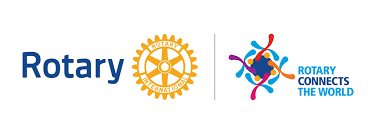 06/03/20Virtual ZOOM Weekly MeetingRotarians: 14Blessing/Prayer: Holly	Pledge: AllAttending Rotarians: Penny, Holly, Clint, Mike, Janice, David C., Mike Sw., Rachel Sw., Michelle, Canova, Glenn, Bruce, Dan, and BrendaVisiting Rotarians:   Arnie and Celeste Cohen – Rotary Club of Alaska, Utley Harrison, Kevin Smythe, Tim Amos and Melinda (?) – Mechanicsville Rotary, JoAnn and Norm Meaker – Rotary Club of SunTree Club, Melbourne, FLGuests:  Sterling Daniel, Finance Manager for VCU’s School of Humanities and Science and Mechanicsville Representative on Hanover County School Board, Traci (?)Foundation Minute:   N/ASpeaker: Canova Peterson – Hanover Board of Supervisors and Hanover RotarianJoke (Clint for Landon):  What did the duck say when she bought lipstick?  Put it on my bill.Team Sharing/Happy & Sad Bucks: (and some Memorial Day recognition)Holly – Happy that the Y opens on FridayJanice – Happy her granddaughter, Elise, graduated from Hanover HS and will be attending Randolph Macon on a full scholarshipDan – Happy his brother, Headmaster of a school in Charlottesville, graduated 100 kids on a marked football fieldClint – Happy and proud too.  His brother Steve saved a 61-year from drowning last week. He used CPR for 1 1 minute, 5 seconds to revive himKevin S – Happy to have a face to face meeting in parking lot with 6 feet social distancing at Cold Harbor RestaurantHolly – Encouraging Foundation giving for this fiscal year. Contributions are currently $3467 and are 69% of $5000 goal. Deadline is 6/30.  If you like, you can ask Mike to add it to your duesHolly – Recognizing Polio Plus through 6/20. Rotary International will match contribution. Give online if possible because checks may be delayed. Rotary Foundation will send reminder on Thursday.Clint – Will check on David’s giving statusHolly – RI conference is virtual.  Check district newsletterHolly – Judson is still in hospital (as of this meeting time). We’re sure he would like to hear from our Rotary familyPenny – Is looking at doing a club survey of approximately 10-15 questionsGrant giving from Chick-Fil-A Willow Lawn has increased. They will match our contribution 100%Speaker: Canova Peterson (biography taken from the Hanover County, VA website)Canova was elected as the Mechanicsville District Supervisor in November 2011. He served as Chairman in 2013 and 2019. He serves on the following board committees: Facility Space Needs, Finance and Legislative (alternate). Canova also serves on the Rules Committee and the Safety and Security Committee and represents Hanover County on the Richmond Regional Planning District Commission (RRPDC) and the Richmond Regional Transportation Planning Organization (TPO).

Canova, an architect,  has lived in Hanover County for over 45 years and been active in community service with many organizations including the Hanover County Rotary Club, Mechanicsville Ruritan Club, Memorial Regional Medical Center Community Advisory Board, American Legion Post 175 and V.F.W. Post 9808.

Canova graduated from Virginia Tech in 1968 with a Bachelor's degree in architecture and a fifth-year option in urban and regional planning. Upon graduation he was commissioned as a 2nd Lieutenant in the U.S. Army. In 1969-70 he was stationed in the Republic of Vietnam, where he was an Armored Cavalry Platoon Leader. He was awarded a Bronze Star, in addition to being promoted to 1st Lieutenant as Air Cavalry Troop Executive Officer. After completing his active duty in 1970, Canova began his career as an architect in Newark, Delaware. He moved to Mechanicsville in 1973 and in 1979 he founded Canova Associates Architecture. Canova is a member of the American Institute of Architects, the Virginia Society of American Institute of Architects (VSAIA), the James River chapter of VSAIA and the Interfaith Forum on Religious Art and Architecture. He is also a past Board Director for the Construction Specifications Institutes, Richmond Chapter.

Canova is a past president of the Hanover County Rotary Club and in 1991-93 he was the District Governor's Special Representative for forming the Mechanicville Rotary Club. He was named Rotarian of the Year for 2007-08 and serves on the Hanover Rotary Foundation Board of Directors. He also is a past member of the Mechanicsville Ruritan Club and Washington and Henry Masonic Lodge Number 344. Canova was also a member of Memorial Regional Medical Center's (MRMC) Community Advisory Board from 2009 through 2016 and currently serves on the Board of Covenant Woods.Canova, and his wife Pat, have three children, six grandchildren and four great-grandchildren.Program:Canova introduced the newest School Board member, Kevin SmytheCanova shared how county is dealing with COVID. They moved everyone out of county to remote statusCounty is putting in screens to separate people - getting ready for Phase 2They caught “heat” for having Board meetingsWegman’s project – They could not single out Wegmans, plus they had 38-40 cases to hear. Support has to be the sameThey blocked off pews and seats to enable meeting.  Also opened email and vmail to get resident’s feelings They were used to public meetings but were able to keep things movingThe budget had to be revisited since projected revenue will not occur Think hospitality room taxes, King’s Dominion still not openNo one has been furloughed but some have been reassignedParks and Recs funding has gone to Gandy for childcare for 1st respondersThere is a freeze on new hiresCOVID cases are 139 actives, as of late 6/2.  34 deaths reported, 169 have had disease and recoveredObjective is to flatten the curve. Hospitals are using 22% ventilators. Working with Dr. Thomas Franck, Chickahominy Health District Director, but expect a small %Joint counties asked governor to delay openings. Want to re-open responsiblyBiggest concern at the moment is re-openingCanova introduced Sterling Daniel.  -Sterling works at VCU Health off Meadowbridge Road and is actively is working to re-open schools. His last live interaction with people was prior to the shut-down. He has had to address the budget impact - 90%, or more, is invested in people.  He wants to protect positions, pay and technology. There is currently $200M for next year, along with a $5M cut. They are preparing for the possibility of fall instruction.  Regrettably, planned pay increases got defunded. Open positions have been deferred because staff retention was a high priority. Social distancing is expected to remain with fewer interactions; there may be some classroom time.  School openings may be dictated by State. VCU is expected to start on 8/17 with a Thanksgiving closure. School would then resume next year.  The county is working with Special Needs parents to enable their children to finish the school year. If school starts are delayed, they do expect challenges.  The trend of student population is now down, in addition to secondary education.  We do have school capacity but we also need school replacements.-Canova shared that teachers have been hurt due to COVID because they are working harder at “out of classroom” instruction. Every teacher contacts every student every day. They are in it for the love of the children.  Additionally, the Nutrition Staff has noted the demand for student meals is overwhelming, but they have been met.4-way Test:  All